OUDERS/VERZORGERSBeste ouder(s)/verzorger(s),Wij zijn als school gericht op de optimale ontwikkeling van uw kind(eren). Dit doen we bijvoorbeeld door een goede sfeer te creëren, aandacht te hebben voor normen en waarden en een veilig schoolklimaat te borgen. Graag horen we van u in welke mate u tevreden bent over deze en andere zaken. In januari ontvangt u een uitnodigingsmail met daarin een link naar het OPOPS Tevredenheidsonderzoek 2019. Graag nodig ik u uit om deel te nemen aan dit onderzoek. Met de resultaten kunnen we aan de slag om het onderwijs en alles wat daarbij komt kijken (verder) te verbeteren. Uw deelname is dan ook van groot belang!Het onderzoek wordt uitgevoerd door onderzoeksbureau S2 Onderzoek & Advies. Heeft u tijdens het onderzoek vragen, kunt u met dit bureau contact opnemen via info@skwadraat.nl. Als u te zijner tijd liever een papieren vragenlijst invult, kunt u die bij de directie opvragen.Ik hoop op een hoge respons, alvast hartelijk dank voor uw medewerking!Met vriendelijke groet,<naam directeur>, directie <naam school><naam voorzitter>, stichting OPOPSTEAMLEDENBeste collega,Wij zijn als school gericht op de optimale ontwikkeling van onze leerlingen. Dit doen we bijvoorbeeld door een goede sfeer te creëren, aandacht te hebben voor normen en waarden en een veilig schoolklimaat te borgen. Graag horen we van jou in welke mate je tevreden bent over deze en andere zaken. In januari ontvang je een uitnodigingsmail met daarin een link naar het OPOPS Tevredenheidsonderzoek 2019. Graag nodig ik je uit om deel te nemen aan dit onderzoek. Met de resultaten kunnen we aan de slag om het onderwijs en alles wat daarbij komt kijken (verder) te verbeteren. Je deelname is dan ook van groot belang!Het onderzoek wordt uitgevoerd door onderzoeksbureau S2 Onderzoek & Advies. Heb je tijdens het onderzoek vragen, kun je met dit bureau contact opnemen via info@skwadraat.nl. Als je te zijner tijd liever een papieren vragenlijst invult, kun je die bij mij opvragen.Ik hoop op een hoge respons, alvast hartelijk dank voor je medewerking!Met vriendelijke groet,<naam directeur>, directie <naam school><naam voorzitter>, stichting OPOPSStichting OPOPS TevredenheidsonderzoekVoorbeeld aankondiging onderzoekStichting OPOPS TevredenheidsonderzoekVoorbeeld aankondiging onderzoek11 december 2018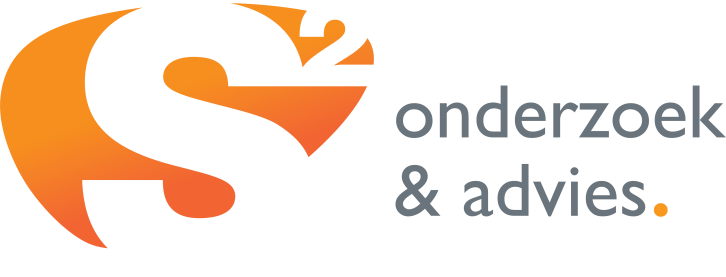 